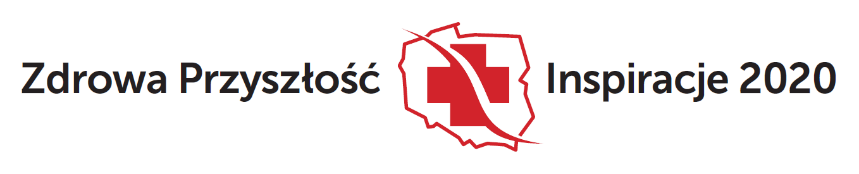 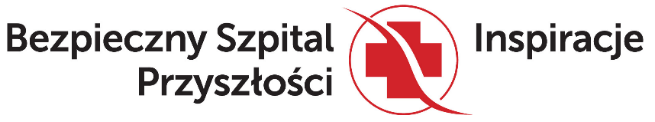 KONKURS INSPIRACJE 2020FORMULARZ ZGŁOSZENIA PROJEKTU 
UPRZEJMIE PROSIMY O WYPEŁNIANIE FORMULARZA W KOMPUTERZE. Po wypełnieniu dokument należy wydrukować, podpisać, (dołączyć ewentualne załączniki/jeśli dotyczy)i przesłać w formie skanu na adres d.szafranski@ideatrade.pl Termin nadsyłania zgłoszeń – 18. czerwca 2021 r. Podmiot zgłaszający projekt – dokładna nazwa i adres......................................................................................................................
Nazwa/Tytuł projektu
......................................................................................................................
Kategoria, w której zgłaszany jest projekt – prosimy z poniższych 7 pozostawić jedynie tę kategorię, do której projekt jest zgłaszany. Pozostałe prosimy usunąć.  Innowacje w szpitalu – medycyna – nowatorskie metody leczeniaInnowacyjny szpital – zarządzanie (HVBC - healthcare value based care, zwiększanie efektywności leczenia, nowatorskie metody zarządzania)Bezpieczeństwo i redukcja zdarzeń niepożądanych, ze szczególnym uwzględnieniem zakażeń szpitalnych (w tym m.in. poparte wynikami i sparametryzowane projekty, wpływające pozytywnie na podniesienie stanu bezpieczeństwa zdrowia pacjentów 
i personelu oraz zmniejszenie ilości zdarzeń niepożądanych, szczególnie zakażeń szpitalnych)Profilaktyka i popularyzacja zdrowego stylu życia (w tym m.in. akcje edukacyjno-promocyjne zachęcające do badań profilaktycznych, diagnostyki, zdrowego żywienia, organizowanie badań przesiewowych)Działania na rzecz poprawy zdrowia i jakości życia seniorów (w tym m.in. działania prowadzone zarówno w szpitalach, sanatoriach, dziennych domach opieki jak i w domu pacjenta, a także akcje społeczne, wspierające seniorów w obszarze medycznym 
i mentalnym, aktywności fizycznej, umysłowej i zaangażowania społecznego).Nowatorskie rozwiązania, produkty i usługi poprawiające jakość życia, zdrowia, dostęp do usług – urządzenia, technologie, telemedycyna, aplikacje, rozwiązania start-upówDziałania na rzecz  ochrony zdrowia i środowiska naturalnego (w tym. m.in. akcje edukacyjno-promocyjne, rozwój technologii na rzecz środowiska naturalnego, ograniczanie złego wpływu organizacji na środowisko naturalne, prośrodowiskowe projekty CSR, projekty i akcje wspierające walkę z COVID-19 zarówno finansowo jak 
i przez konkretne działania, projekty, budowy, akcje wolontariuszy)Krótki opis projektu – do 300 znaków – najistotniejsze, kluczowe informacje o projekcie
………………………………………………………………………………………………………………………………………………………………………………………………………………………………………………………………………………………………………………………………………………………………………………………………………………………………………………………………………………………………………………………………………………………………………………………………………………………………………………………………………………Cel działań……………………………………………………………………………………………………………Grupa/Grupy docelowe działań ……………………………………………………………………………………………………………
Szacowana liczba osób objętych akcją ………………
Opis przeprowadzonych działań, z uwzględnieniem twardych danych dotyczących zasięgu, populacji, terminów, grup odbiorców, w tym także sposobów informowania/komunikowania (o ile dotyczy). Istotne są także informacje dotyczące kooperacji w ramach prowadzonego projektu z innymi krajowymi lub zagranicznymi organizacjami, firmami, szpitalami, uczelniami. . ………………………………………………………………………………………………………………………………………………………………………………………………………………………………………………………………………………………………………………………………………………………………………………………………………………………………………………………………………………………………………………………………………………………………………………………………………………………………………………………………………………………………………………………………………………………………………………………………………………………………………………………………………………………………………………………………………………………………………………………………………………………
(Uprzejmie prosimy o maksymalnie 2 strony opisu) Uzyskane efekty zastosowania opracowania/rozwiązania/działania  ....................................................................................................................................................  Dodatkowe informacje i uwagi    .................................................................................................................................................... Autor / zespół autorski lub szef projektu – jeśli taki zespół/osoba byłaDane przedstawiciela do kontaktu (imię, nazwisko, instytucja, nr telefonu i e-mail)  ....................................................................................................................................................  Wnioski nie podlegają zwrotowi.     …….......................................................................................
Data, imię, nazwisko i podpis przedstawiciela zgłaszającego……........................................................................Pieczęć organizacji/ przedsiębiorstwa  /instytucji Lp. Imię i nazwisko Stanowisko, funkcja Nazwa  organizacji/ przedsiębiorstwa  /instytucji Adres  organizacji/ przedsiębiorstwa  /instytucji Podpis 1.  2.  